ΓΕΝΙΚΟ ΦΥΛΛΟ ΕΡΓΑΣΙΑΣ ΓΙΑ ΤΟΝ ΚΕΝΤΡΙΚΟ ΗΡΩΑ του βιβλίου «Στη Διαπασών»Α. Με τι ασχολείται; ποια είναι η καθημερινότητά του;Β.   Τι περιμένουν οι άλλοι από τον ήρωα; Ποιες είναι οι προσδοκίες τους; (Τι προσδοκούν ο μεγαλύτεροι, τα αδέλφια, ο κοινωνικός περίγυρος ). Ο ίδιος ο ήρωας δέχεται να αναλάβει το ρόλο που θέλουν οι άλλοι ή όχι;Γ. Πώς οριοθετείται εν τέλει  ο ρόλος του, ο χαρακτήρας, η συμπεριφορά του και τα συναισθήματα του στην αρχή της ιστορίας; Σε ποιους λόγους θα αποδίδατε αυτή τη συμπεριφορά;Δ. Στην πορεία αλλάζει ή παραμένει ίδιος ο ρόλος αυτός; Αν αλλάζει, ποιοι παράγοντες  συμβάλλουν στην αλλαγή ;     Ε.  Εσωτερικές πιέσεις και διλήμματα του ήρωα:  ποιες είναι; πού οφείλονται; Επιλύονται και πώς;ΣΤ. α. Ποιο ρόλο παίζει  η μουσική  στο συναισθηματικό κόσμο και τη συμπεριφορά του ήρωα;β. Ποιος είναι ο ρόλος της  στην πλοκή του μύθου, στην εξέλιξη της υπόθεσης και στην αλλαγή της στάσης του ήρωα;ΦΥΛΛΟ ΕΡΓΑΣΙΑΣ 1Α. Αναζητήστε τα τραγούδια που παρουσιάζονται στα κεφ. βιβλίου, ακούστε τα, μεταφράστε τους στίχους τους.Β. Εντοπίστε τη σχέση του κάθε τραγουδιού με το αντίστοιχο κεφάλαιο.ΦΥΛΛΟ ΕΡΓΑΣΙΑΣ 2Α. Ποιος είναι ο χώρος και ο χρόνος της αφήγησης;Β .Εντοπίστε το είδος του αφηγητή.Γ. Ποιες αφηγηματικές τεχνικές χρησιμοποιεί ο συγγραφέαςΔ.  Να σχολιάσετε τη γλώσσα του κειμένου.ΦΥΛΛΟ ΕΡΓΑΣΙΑΣ 3Α. Ποια περιστατικά θα χαρακτηρίζαμε ως «ανατροπές» στην εξέλιξη της υπόθεσης. Να αιτιολογήσετε την απάντησή σας.Β. Υπάρχουν στοιχεία πρωτοτυπίας στο μυθιστόρημα; Ποια είναι αυτά; Να αιτιολογήσετε την απάντησή σας.ΦΥΛΛΟ ΕΡΓΑΣΙΑΣ 4Α. Γράψτε ένα κείμενο όπου θα εκφράζετε την ευαρέσκεια ή την απαρέσκεια σας  για το βιβλίο , αιτιολογώντας την απάντηση σας. (σας άρεσε ή δεν σας άρεσε επειδή ταυτιστήκατε με τον \τους ήρωες, επειδή διαφοροποιηθήκατε, επειδή τους θαυμάσατε, επειδή το κείμενο αναφέρεται σε σύγχρονα προβλήματα κ. ά).  Β. Αιτιολογήστε τον τίτλο του βιβλίου.     Γ. Γράψτε μια βιβλιοπαρουσίαση\βιβλιοκριτική  για την ιστοσελίδα του σχολείου σας.     Δ .Γράψτε τρεις τουλάχιστον ερωτήσεις που θα θέλατε να κάνετε στο συγγραφέα του βιβλίου .Ε. Κάντε ένα σκίτσο, μια ζωγραφιά ή ένα κολάζ εμπνευσμένο από το βιβλίο που διαβάσατε.   Η καθηγήτρια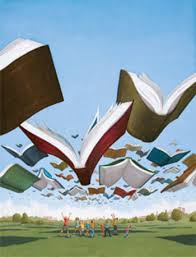 Πεντεδέκα Αλίκη